Лучшего Добровольца года выберут в ДагестанеВ Республике Дагестан стартовал прием заявок на участие в республиканском конкурсе для волонтеров «Доброволец года», организаторами которого является Республиканский молодежный центр при Министерстве по делам молодежи РД.
Конкурс проводится с целью развития волонтерства и формирования культуры добровольчества, а также выявления наиболее эффективных проектов и лидеров в добровольческой сфере.
Конкурс «Доброволец года» пройдет в 2 этапа:- заочный (с 15 по 31 октября), в рамках которого предусмотрен прием заявок и отбор конкурсантов;- очный (с 1 по 8 ноября), в ходе которого участники презентуют свою деятельность перед членами жюри.
Участниками конкурса могут стать волонтеры различных возрастных групп. Молодые люди в возрасте от 14 до 17 лет будут соревноваться по номинациям: Рожденные помогать», «Вдохновленные искусством», «Помощь детям», «Вокруг меня», «Уверенные в будущем» и «Равенство возможностей».
Для конкурсантов в возрасте от 18 лет предусмотрены дополнительные номинации: «Оберегая сердцем», «Смелые сердцем» и «Говорит волонтер».
Отдельная номинация «Организатор добровольчества» создана для специалистов, занимающихся вовлечением молодежи в добровольческую деятельность.
Для участия в конкурсе «Доброволец года - 2019» в срок до 31 октября необходимо направить конкурсные материалы и анкету г. Махачкала, ул. Магомед Гаджиева 170, ГКУ РД «Республиканский молодежный центр» либо на электронную почту: dobro@minmol.ru.
Участников, занявших 1, 2 и 3 места, наградят дипломами и ценными призами. Победители регионального этапа будут рекомендованы к участию в Международном форуме добровольцев.
Дополнительную информацию можно получить по телефону +7 988 291 32 33.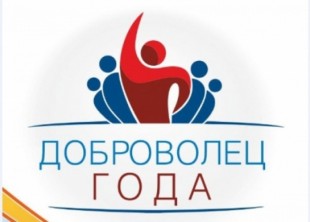 
положение конкурс Доброволец года 2019 (1).docxПОЛОЖЕНИЕо проведении Республиканского конкурса «Доброволец года»1. Общие положения1.1. В целях реализации приоритетного направления государственной молодежной политики «Вовлечение молодежи в волонтерскую деятельность» на территории Республики Дагестан ГКУ РД «Республиканский молодежный центр» Министерства по делам молодежи Республики Дагестан проводит республиканский конкурс «Доброволец года» (далее – Конкурс).1.2. Настоящее положение определяет цель, задачи и требования к участникам Конкурса, порядок предоставления и рассмотрения материалов, необходимых для участия в Конкурсе, порядок определения победителей.2. Цель и задачи Конкурса2.1. Цели Конкурса – развитие волонтёрства и формирование культуры добровольчества в современном обществе; выявление наиболее эффективных общественно значимых проектов и лидеров в сфере добровольчества (волонтерства); выявление и распространение лучших добровольческих практик, инновационных форм организации добровольческой (волонтерской) деятельности.2.2. Задачи Конкурса:2.2.1. Оказание содействия в формировании культуры добровольчества (волонтерства) на территории Республики Дагестан;2.2.2. Оказание содействия в развитии основных направлений добровольчества (волонтерства);2.2.3. Выявление наиболее эффективных общественно значимых проектов и лидеров в сфере добровольчества (волонтерства);2.2.4. Выявление и распространение лучших добровольческих практик, инновационных форм организации добровольческой (волонтерской) деятельности.3. Организаторы Конкурса3.1. Организатором Конкурса является ГКУ РД «Республиканский молодежный центр» Министерства по делам молодежи Республики Дагестан.4. Участники Конкурса4.1. К участию в Конкурсе приглашаются лидеры, руководители и представители добровольческих, волонтерских некоммерческих организаций и объединений, инициативных добровольческих (волонтерских) отрядов Республики Дагестан.4.2. Участниками Конкурса могут стать граждане Российской Федерации, проживающие на территории Республики Дагестан, в возрасте от 14 до 35 лет. 4.3. Участниками Конкурса могут стать общественные организации, осуществляющие деятельность в направлении развития добровольчества (волонтерства), а также добровольческие (волонтерские) объединения граждан республики. 5. Руководство Конкурса5.1. Руководство Конкурса осуществляет Региональный экспертный совет (далее – Совет Конкурса).5.2. Совет Конкурса формируется и утверждается Учредителем Конкурса.5.3. Состав Совета Конкурса формируется из представителей органов исполнительной власти и представителей общественных объединений, ответственных за реализацию молодежной политики в Республике Дагестан.5.4. Совет Конкурса утверждает список участников Конкурса,
составляет итоговый список победителей и призеров Конкурса.6. Сроки проведения и содержание Конкурса6.1. Конкурс проводится с 15 октября  по 8 ноября 2019 года по следующим номинациям в возрастных категориях:6.1.1. В возрастной категории от 14 до 17 лет включительно:«Рожденные помогать» - проекты в сфере социального добровольчества (волонтерства), направленные на оказание помощи, прежде всего, незащищенным слоям населения: инвалидам, пожилым одиноким людям, нуждающимся во внимании и постоянном уходе, терминальным больным, а также деятельность, связанная с заботой о животных.«Вдохновленные искусством» - проекты культурной направленности, проводимые в музеях, библиотеках, домах культуры, театрах, кинотеатрах, культурных центрах, парках и других учреждениях; проекты в области сохранения и продвижения культурного достояния, создания новой атмосферы открытости и доступности культурных пространств, формирования культурной идентичности.«Помощь детям» — проекты, направленные на помощь детям, находящимся в трудной жизненной ситуации, а также проекты в области воспитания и обучения детей.«Вокруг меня» - проекты, направленные на организацию комфортной городской среды, помощь в благоустройстве населенных пунктов и сохранении экологии.«Уверенные в будущем» - проекты в сфере сохранения исторической памяти, заботы о ветеранах, развития гражданского патриотизма.«Равенство возможностей» - проекты, созданные людьми, которые не только сами справляются со сложной жизненной ситуацией (инвалидность, ОВЗ, особенности развития, вынужденный переезд и т.п.), но и помогают другим.В возрастной категории старше 18 лет:«Рожденные помогать» - проекты в сфере социального добровольчества (волонтерства), направленные на оказание помощи, прежде всего, незащищенным слоям населения: инвалидам, пожилым одиноким людям, нуждающимся во внимании и постоянном уходе, терминальным больным, а также деятельность, связанная с заботой о животных.«Оберегая сердцем» — проекты в сфере здравоохранения, призванные повысить качество медицинской помощи на всех ее этапах: профилактическом, лечебном и реабилитационном; проекты в области медицинского сопровождения массовых и спортивных мероприятий, санитарно-профилактической работы и донорства.«Вдохновленные искусством» - проекты культурной направленности, проводимые в музеях, библиотеках, домах культуры, театрах, кинотеатрах, культурных центрах, парках и других учреждениях; проекты в области сохранения и продвижения культурного достояния, создания новой атмосферы открытости и доступности культурных пространств, формирования культурной идентичности.«Помощь детям» — проекты, направленные на помощь детям, находящимся в трудной жизненной ситуации, а также проекты в области воспитания и обучения детей.«Смелые сердцем» — проекты в области защиты населения и территорий от чрезвычайных ситуаций, содействия службам экстренного реагирования в профилактике и ликвидации чрезвычайных ситуаций, поиска людей, популяризации культуры безопасности среди населения.«Вокруг меня» - проекты, направленные на организацию комфортной городской среды, помощь в благоустройстве населенных пунктов и сохранении экологии.«Говорит волонтер» - проекты в области популяризации позитивного контента, создания новых журналистских и просветительских медиа либо новых проектов внутри действующих средств массовой информации, а также проекты в информационно-телекоммуникационной сети «Интернет».«Уверенные в будущем» - проекты в сфере сохранения исторической памяти, заботы о ветеранах, развития гражданского патриотизма.«Равенство возможностей» - проекты, созданные людьми, которые не только сами справляются со сложной жизненной ситуацией (инвалидность, ОВЗ, особенности развития, вынужденный переезд и т.п.), но и помогают другим.«Организатор добровольчества» - конкурсный отбор специалистов и (или) руководителей органов власти или подведомственных учреждений, некоммерческих организаций, волонтерских центров, ведущих систематическую деятельность, направленную на создание эффективных условий для вовлечения граждан в добровольчество (волонтерство), формирование сообщества добровольцев (волонтеров).6.2. Этапы Конкурса.6.2.1. Конкурс проводится в два этапа:Первый этап – заочный - проводится с 15 по 31 октября 2019 года: Заочный этап выявляет лучшие добровольческие (волонтерские) практики и проекты на территории муниципальных образований  Республики Дагестан среди поданных заявок на Конкурс.Второй этап – очный - проводится с 1 по 5 ноября 2019 года:Очный этап включает прием заявок и конкурсных работ, проведение конкурсной комиссией отбора участников на публичную защиту, проведение публичной защиты участников Конкурса, подведение итогов по всем номинациям Конкурса.Для участия в Конкурсе «Доброволец года - 2019» необходимо  направить конкурсные материалы и анкету на участие в Конкурсе по форме, согласно приложениям №1, №2 к настоящему Положению, по адресу: г. Махачкала,          ул. М. Гаджиева, 170, ГКУ РД «Республиканский молодежный центр» Минмолодежи РД либо на электронную почту: dobro@minmol.ru с пометкой «Доброволец года - 2019» в срок до 31  октября 2019 года.6.3. Определение победителей заочного этапа Конкурса:6.3.1. Совет Конкурса определяет победителей в срок до 8 ноября 2019 года.6.3.2. Конкурсанты оцениваются по 10-балльной системе по следующим критериям:6.3.2.1. Эффективность добровольческой (волонтерской) деятельности участника;6.3.2.2. Социальная значимость добровольческой (волонтерской) деятельности участника;6.3.2.3. Актуальность и новизна добровольческой деятельности участника.6.3.3. Советом Конкурса принимается во внимание полнота и структурированность отраженной в анкете информации о добровольческой (волонтерской) деятельности.6.3.4. По итогам оценки работ Совет Конкурса определяет трех победителей в каждой из номинаций, которые проходят в финальный этап Конкурса.6.3.5. Учредители Конкурса по согласованию с Советом Конкурса оставляют за собой право менять номинации, присуждать дополнительные номинации и призы участникам Конкурса.7. Критерии оценки конкурса7.1. Конкурсные работы оцениваются по следующим критериям7.2. Для участников Конкурса специальной номинации  «Волонтерский центр или объединение»8. Определение и награждение победителей Конкурса8.1. Лауреаты регионального этапа Конкурса награждаются в торжественной обстановке. 8.2. Организаторы Конкурса заранее сообщат победителям и призерам  Конкурса о времени и месте проведения награждения. 8.3. В каждой  номинации  Конкурса  определяются  призовые  места  (1, 2, 3 место).8.4. Лучшими признаются конкурсные работы, получившие наибольшее количество баллов по оценке членов конкурсной комиссии.8.5. Все участники Конкурса награждаются дипломами участников. Победители Конкурса награждаются дипломами и ценными подарками.8.6. Победители Регионального этапа Конкурса «Доброволец года-2019» рекомендуется организаторами Конкурса на участие в Международном форуме добровольцев.9. Контактная информация:367000, г.Махачкала, ул. М.Гаджиева, 170 (ГКУ РД «РМЦ»).Куратор регионального этапа Конкурса – Абдуллаев Рашид - 8-989-473-37-59,Арсанбиева Заина  - 8-988-788-74-20.  E-mail: dobro@minmol.ru.  Приложение №1 к положению о проведении конкурса«Доброволец года-2019»Анкетана участие в конкурсе«Доброволец года-2019»Приложение №2 к положению о проведении конкурса «Доброволец года - 2019»Анкета                               на участие в конкурсе «Доброволец года»                            по специальной номинации «Волонтерский центр»Критерии оценкиОт 10 до 7 балловОт 6 до 4 балловОт 3 до 1 баллаЭффективность добровольческой деятельности участника (до 10 баллов)Добровольческая деятельность эффективнаДобровольческая деятельность эффективна в средней степениДобровольческая деятельность мало эффективнаАдресность	и социальная значимость добровольческой деятельности участника (до 10 баллов)Добровольческая деятельность социально значимаДобровольческая деятельность социально значима в средней степениДобровольческая деятельность не социально значимаАктуальность и новизна добровольческой деятельности участника (до 10 баллов)Добровольческая деятельность имеет высокую актуальностьДобровольческая деятельность актуальна в средней степениДобровольческая деятельность не актуальнаОхват благополучателей/часы добровольческой деятельности(до 10 баллов)Добровольческая деятельность имеет высокий охват благополучателей/часовДобровольческая деятельность имеет средний охват благополучателей/часовДобровольческая деятельность имеет малый охват благополучателей/часовКритерии оценкиОт 10 до 7 балловОт 6 до 4 балловОт 3 до 1 баллаСоциальные эффекты добровольческой деятельности центра/штаба/отделения (до 10 баллов)Добровольческая деятельность эффективнаДобровольческая деятельность эффективна в средней степениДобровольческая деятельность мало эффективнаОценка организационной структуры центра/штаба/отделения на соответствие заявленных целей и задач, стоящих перед организацией(до 10 баллов)Добровольческая деятельность полностью соответствует заявленным целям и задачамДобровольческая деятельность не полностью соответствует заявленным целям и задачамДобровольческая деятельность не соответствует заявленным целям и задачамАктуальность и новизна добровольческой деятельности (до 10 баллов)Добровольческая деятельность имеет высокую актуальностьДобровольческая деятельность актуальна в средней степениДобровольческая деятельность не актуальнаФотографияФИОПолДата рожденияГражданствоМесто фактического проживания/адрес регистрацииОсновное место работыДолжностьНомер телефонаЭлектронная почтаДостиженияУчастие в деятельности общественных объединенийУкажите наименование объединения, в котором Вы состоите в настоящий момент и задачи, которые выполняете. Прикрепите ссылку на сайт, группу объединения в сети «Интернет» (при наличии)Мероприятия, акции, проекты, в которых Вы принимали участие в период с января по октябрь 2019 годаОпишите самые масштабные и яркие проекты      (не более 10 позиций) и Вашу роль и функциональные обязанности в каждомМероприятия, акции, проекты, в которых Вы принимали участие в период с января по октябрь 2019  годаДля участников специальной номинации«Организатор добровольчества»«Мой добровольческий проект»Опишите добровольческий проект, который будет реализован Вами в 2019 году.Укажите название, цель, задачи, географию проекта, а также рецензии, рекомендации и отзывы о Вашем проекте (при наличии).Разместите на любом файлообменнике презентацию Вашего проекта (не более 12 слайдов, формат файла- pdf  или ppt).Структура презентации:Титульный лист,География проекта,Краткая аннотация,Описание проблемы, решению/снижению которой посвящен проект,Основные целевые группы, на которые направлен проект,Цель и задачи проекта,Методы реализации проекта,Ожидаемые/фактические результатыЭссе-послание «Добровольцам – 2025»Напишите эссе-послание волонтерам будущего, в котором должно быть отражено:Ваша личная мотивация быть добровольцем;Эффективные практики и существующие барьеры для развития добровольчества в Вашем регионе;Ответ на вопрос: каким вы видите волонтера будущего?Объем эссе: не менее 1500 символов.ФотографияФИОПолДата рожденияГражданствоМесто фактического проживания/адрес регистрацииОсновное место работыДолжностьНомер телефонаЭлектронная почтаДостиженияПолное наименование организацииУкажите полное наименование организации (в соответствии с Уставом/положением (при наличии)Дата регистрации организацииЦель и задачи организации                   (в соответствии с уставными документами)положением)Количество членов организацииВ 2018 году:В 2019 году:Количество благополучателей (в год)В 2018 году:В 2019 году:Партнеры организацииПеречислите основных партнеров Вашей организации«Наш добровольческий проект»Опишите добровольческий проект, который будет реализован Вашей организацией в 2020 году.Укажите название, цель, задачи, географию проекта. Приложите медиаматериалы проекта, а также рецензии, рекомендации и отзывы о проекте вашей организации (при наличии)Разместите на любом файлообменнике презентацию проекта Вашей организации            (не более 12 слайдов, формат файла- pdf или ppt).Структура презентации:Титульный лист,География проекта,Краткая аннотация проекта,Описание проблемы, решению/снижению которой посвящен проект,Основные целевые группы, на которые направлен проект,Цель и задачи проекта,Методы реализации проекта,Ожидаемые/фактические результатыПрезентационный видеоролик«Команда добровольцев»К заявке необходимо прикрепить ссылку на презентационный ролик о деятельности Вашей организации продолжительностью до 2-х минут с участием максимального количества членов организацииОтчет о деятельности организации за 2019 годК заявке необходимо прикрепить подробный отчет о деятельности организации за 2019 год (формат файла pdf).В отчете необходимо указать:Проекты, реализуемые организацией в период с января по октябрь 2019 года и количество волонтеров,принявших в них участие, с указанием сроков реализации проектов;Социальную значимость мероприятий для его участников и общества в целом;Ссылки на информацию в СМИ и социальных сетях (не менее 5 наиболее значимых публикаций)